    "Europejski Fundusz Rolny na rzecz Rozwoju Obszarów Wiejskich.  Europa inwestująca w obszary wiejskie” 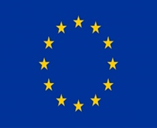 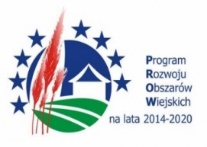 Załącznik nr 2 dla wnioskodawcówOŚWIADCZENIE WNIOSKODAWCYTytuł operacji …………………………………………………………………………………………………………………………………….…………………………………………………………………………………………………………………………………………………………..Czy Operacja przewiduje zastosowanie rozwiązań technologicznych służących ochronie środowiska lub przeciwdziałaniu zmianom klimatu?󠄌 Tak					󠄌 NieUzasadnienie……………………………………………………………………………………………………………………………………………………………………………………………………………………………………………………………………………………………………………………………………………………………………………………………………………………………………………………………………………………………………………………………………………………………………………………………………………………………………………………………………….                                                                                                      ………………………../miejscowość, data/	/podpis/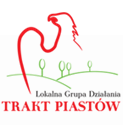                                                                                                                                                                                        Lokalna Grupa Działania „Trakt Piastów”		62-260 Łubowo